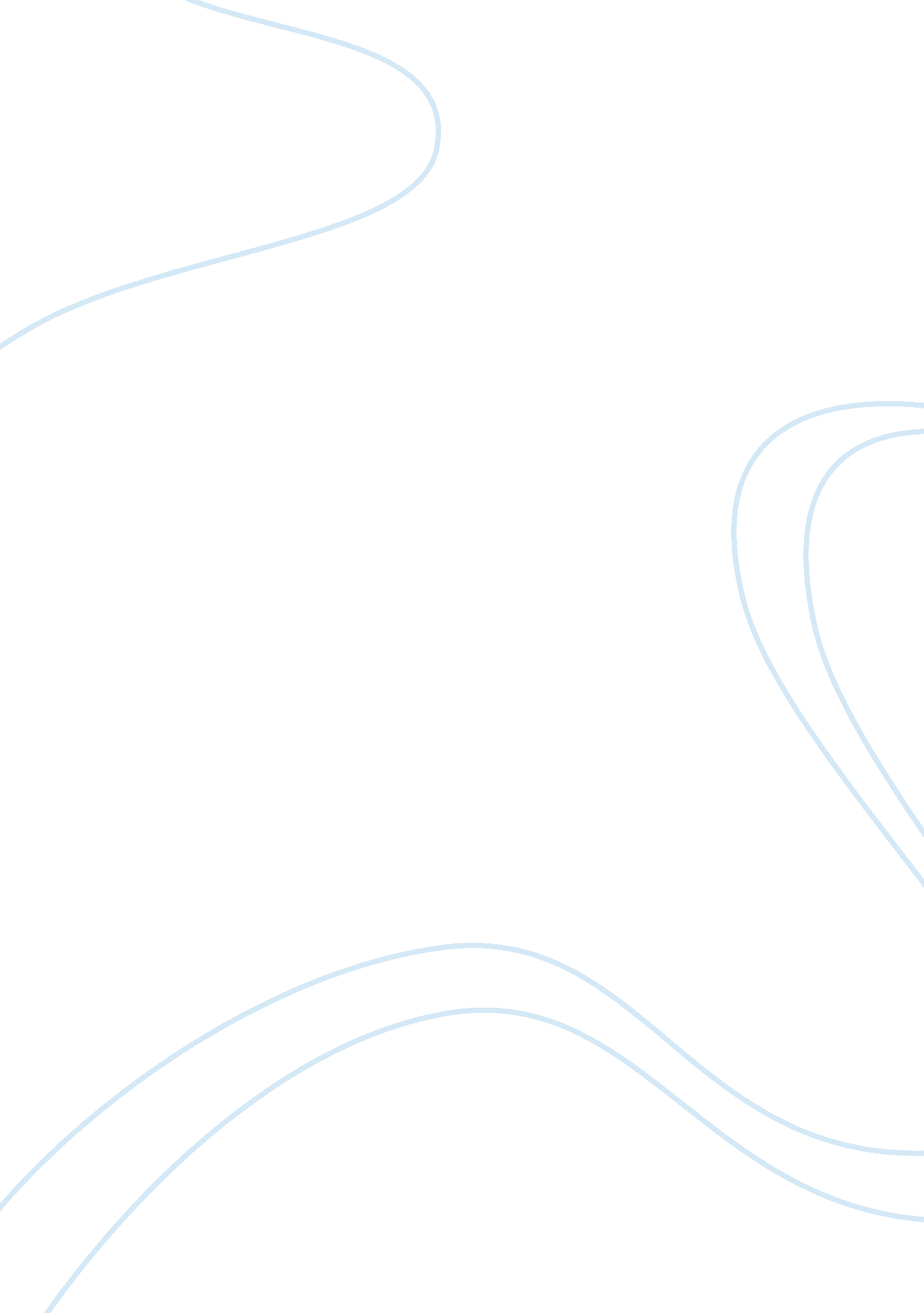 Wearing masksBusiness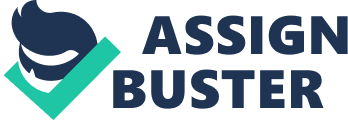 “ We wear the mask” means that everyone wears a mask no matter what it may portray. There are many different masks people may wear to change how they act. Weather that be because of emotion or the people they are around. It may be a mask of happiness or sadness. There may be a more outgoing one or one for respect. The tone of Paul Laurence Dunbar’s poem is somber and depressing as it says, “ with torn and bleeding hearts we smile” (Dunbar 654). It is sad the masks people put on showing what they want others to see rather than what is on the inside. 